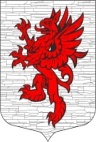 Местная администрациямуниципального образования  Лопухинское сельское поселениемуниципального образования Ломоносовский муниципальный районЛенинградской областиПОСТАНОВЛЕНИЕ  06.06.2018 год                                                                                                                       № 144Об утверждении Порядка и условий финансирования проведения бывшим наймодателем капитального ремонта общего имущества в многоквартирном доме за счет средств местного бюджетаВ соответствии с Федеральным законом от 06 октября 2003 года № 131-ФЗ «Об общих принципах организации местного самоуправления в Российской Федерации», Жилищным кодексом Российской Федерации, Федеральный закон "О внесении изменений в Жилищный кодекс Российской Федерации и статью 16 Закона Российской Федерации О приватизации жилищного фонда в Российской Федерации" от 20.12.2017 N 399-ФЗ, Уставом  муниципального образования Лопухинское сельское поселение муниципального образования Ломоносовский муниципальный район Ленинградской области администрация ПОСТАНОВЛЯЕТ:1. Утвердить Порядок и условия финансирования проведения бывшим наймодателем капитального ремонта общего имущества в многоквартирном доме за счет средств местного бюджета (Приложение). 2. Настоящее постановление подлежит официальному опубликованию  на официальном сайте муниципального образования МО Лопухинское сельское поселение в информационно-телекоммуникационной сети Интернет по адресу www.лопухинское-адм.рф и вступает в силу со дня его официального опубликования (обнародования).3. Контроль за исполнением настоящего постановления оставляю за собой. Глава администрации  МО  Лопухинское сельское поселение                                                               Е.Н.АбакумовПриложениек постановлению администрацииМО Лопухинское  сельское поселениеот 06.06.2018 года № 144ПОРЯДОКи условия финансирования и проведения бывшим наймодателем капитального ремонта общего имущества в многоквартирном доме за счет средств местного бюджета1. Настоящий Порядок определяет последовательность действий и условия финансирования проведения бывшим наймодателем капитального ремонта общего имущества в многоквартирном доме за счет средств местного бюджета (далее - Порядок).2. Полномочия бывшего наймодателя по настоящему постановлению возлагаются на администрацию муниципального образования Лопухинское сельское поселение муниципального образования Ломоносовский муниципальный район Ленинградской области (далее – бывший наймодатель).3.  Проведение бывшим наймодателем капитального ремонта общего имущества в многоквартирном доме осуществляется в случае, если до даты приватизации первого жилого помещения в многоквартирном доме такой многоквартирный дом был включен в перспективный и (или) годовой план капитального ремонта жилищного фонда в соответствии с нормами о порядке разработки планов капитального ремонта жилищного фонда, действовавшими на указанную дату, но капитальный ремонт на дату приватизации первого жилого помещения проведен не был, и при условии, что капитальный ремонт общего имущества в многоквартирном доме после даты приватизации первого жилого помещения до даты включения такого многоквартирного дома в региональную программу капитального ремонта не проводился за счет средств федерального бюджета, средств бюджета субъекта Российской Федерации, местного бюджета. В случае, если за счет средств соответствующих бюджетов проведен капитальный ремонт только отдельных элементов общего имущества в многоквартирном доме, обязанность бывшего наймодателя по проведению капитального ремонта распространяется на те элементы общего имущества в многоквартирном доме, капитальный ремонт которых не был проведен.4. Перечень услуг и (или) работ по капитальному ремонту общего имущества в многоквартирном доме, которые требовалось провести на дату приватизации первого жилого помещения в таком доме в соответствии с нормами содержания, эксплуатации и ремонта жилищного фонда, действовавшими на указанную дату, определяется бывшим наймодателем в порядке установленном  нормативно правовым актом Ленинградской области, из числа установленных частью 1 статьи 166 Жилищного кодекса Российской Федерации.5. Стоимость услуг и (или) работ по капитальному ремонту общего имущества в многоквартирном доме определяется исходя из предельной стоимости услуг и (или) работ по капитальному ремонту общего имущества в многоквартирном доме, определенной нормативным правовым актом Ленинградской области в соответствии с требованиями части 4 статьи 190 Жилищного кодекса. Срок проведения капитального ремонта общего имущества в многоквартирном доме определяется в соответствии с региональной программой капитального ремонта.6. Проведение бывшим наймодателем капитального ремонта общего имущества в многоквартирном доме осуществляется путем финансирования за счет средств местного бюджета оказания услуг и (или) выполнения работ по капитальному ремонту общего имущества в многоквартирном доме. Финансирование производится с учетом способа формирования фонда капитального ремонта путем перечисления средств на счёт регионального оператора либо на специальный счёт. Финансирование производится в порядке предоставления субсидии, при условии наличия соглашения о предоставлении субсидии. Порядок и условия заключения соглашения, а также цели, условия и порядок предоставления субсидий определяются нормативно-правовым актом администрации муниципального образования Лопухинское сельское поселение муниципального образования Ломоносовский муниципальный район Ленинградской области.7. Обязательство бывшего наймодателя по проведению капитального ремонта общего имущества в многоквартирном доме не освобождает собственников помещений в многоквартирном доме от уплаты взносов на капитальный ремонт. Средства фонда капитального ремонта, формируемого собственниками помещений в многоквартирном доме, используются на проведение капитального ремонта общего имущества в этом многоквартирном доме в соответствии с региональной программой капитального ремонта.8. Собственники помещений в многоквартирном доме участвуют в принятии работ, выполненных в рамках исполнения обязанности бывшего наймодателя по проведению капитального ремонта в соответствии с настоящей статьей, в порядке, предусмотренном для принятия работ по проведению капитального ремонта общего имущества в многоквартирном доме в соответствии с региональной программой капитального ремонта. Лицо, которое от имени всех собственников помещений в многоквартирном доме уполномочено участвовать в приемке оказанных услуг и (или) выполненных работ по проведению капитального ремонта общего имущества в многоквартирном доме, в том числе подписывать соответствующие акты, определяется решением общего собрания собственников помещений в многоквартирном доме